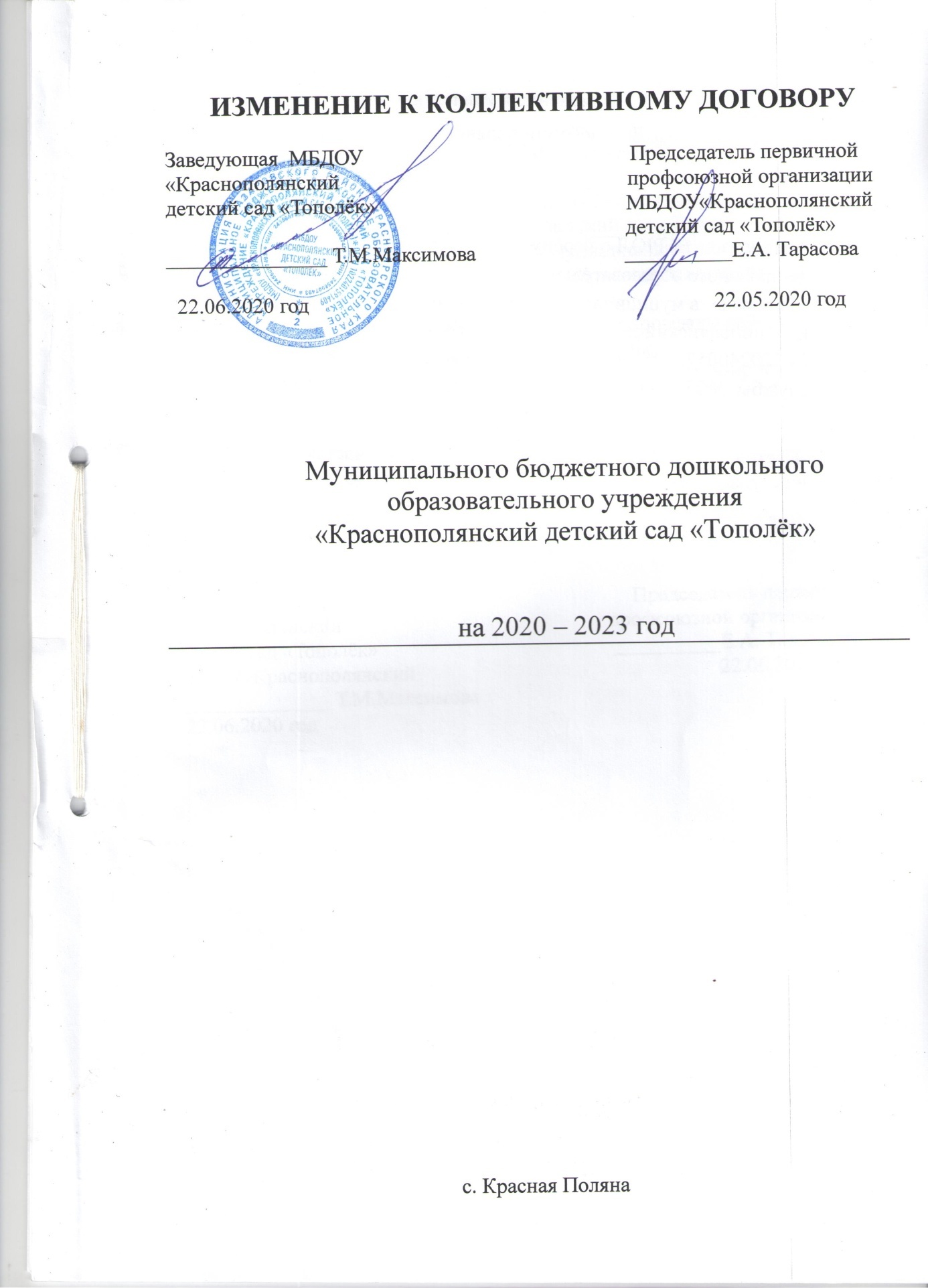 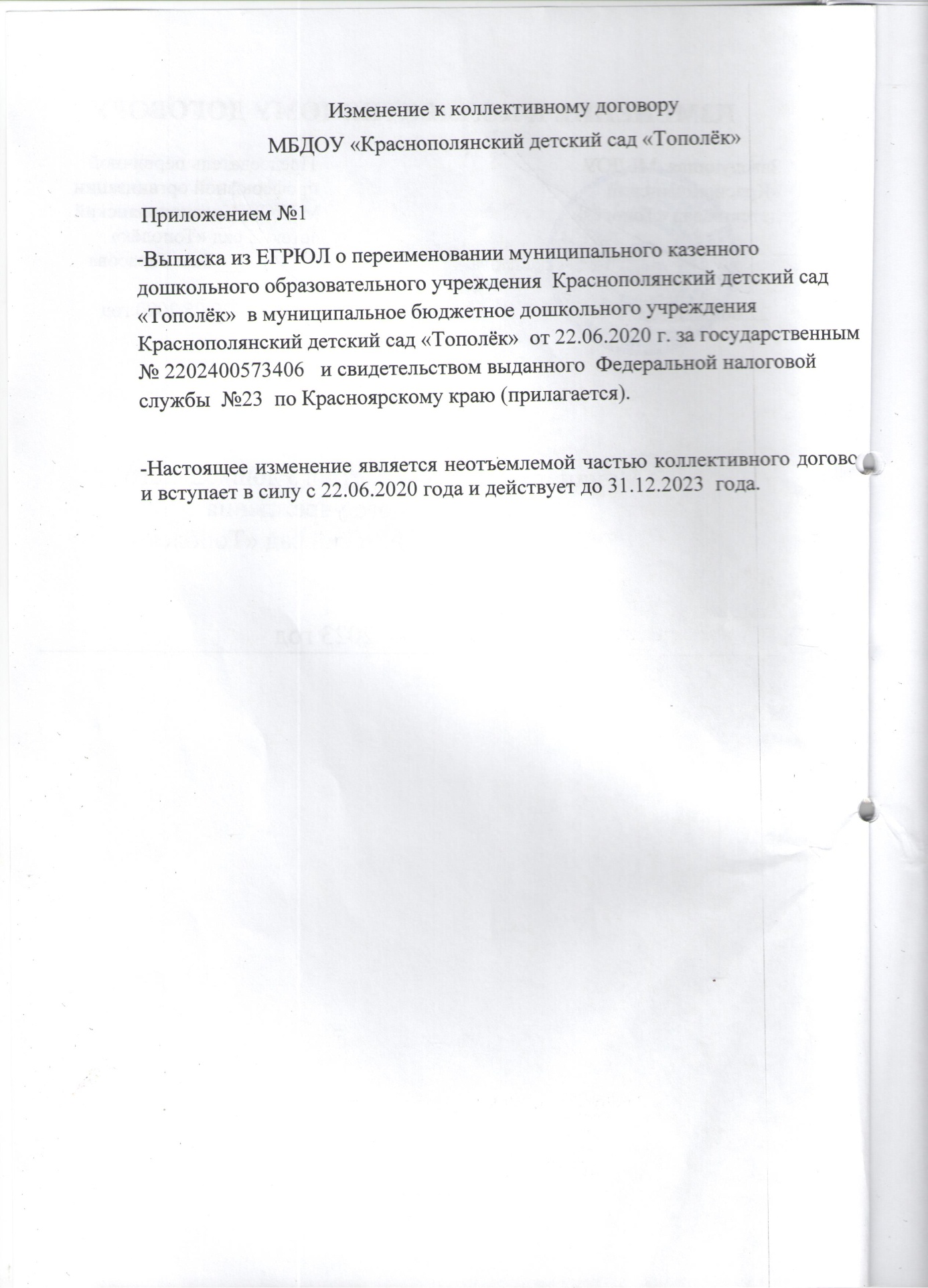 I. Общие положения1.1. Настоящий коллективный договор заключен между работодателем и работниками и является правовым актом, регулирующим социально-трудовые отношения в муниципальном бюджетном дошкольном образовательном учреждении «Краснополянский детский сад «Тополёк».1.2. Коллективный договор заключен в соответствии с Трудовым кодексом РФ, иными законодательными и нормативными правовыми актами с целью определения взаимных обязательств работников и работодателя по защите социально-трудовых прав и профессиональных интересов работников образовательного учреждения (далее учреждение) и установлению дополнительных социально-экономических, правовых и профессиональных гарантий, льгот и преимуществ для работников, а также по созданию более благоприятных условий труда по сравнению с установленными законами, иными нормативными правовыми актами и территориальным соглашением.1.3. Сторонами коллективного договора являются:- работники учреждения, являющиеся членами профсоюза работников образования и науки РФ (далее - профсоюз), в лице их представителя – первичной профсоюзной организации (далее - профком);- работодатель – в лице заведующего МБДОУ «Краснополянски детский сад «Тополек».1.4. Работники, не являющиеся членами профсоюза, имеют право уполномочить профком представлять их интересы во взаимоотношениях с работодателем (ст. 30 ТК РФ).1.5. Действие настоящего коллективного договора распространяется на всех работников учреждения, но Профком не несет ответственности за нарушения прав работников, не являющихся членами Профсоюза.1.6. Стороны договорились, что текст коллективного договора должен быть доведен работодателем до сведения работников в течение 7 дней после его подписания.Профком обязуется разъяснять работникам положения коллективного договора, содействовать его реализации.1.7. Коллективный договор сохраняет свое действие в случае изменения наименования учреждения, расторжения трудового договора с руководителем учреждения.1.8. При реорганизации (слиянии, присоединении, разделении, выделении, преобразовании) учреждения коллективный договор сохраняет свое действие в течение всего срока реорганизации.1.9. При смене формы собственности учреждения коллективный договор сохраняет свое действие в течение трех месяцев со дня перехода прав собственности.1.10. При ликвидации учреждения коллективный договор сохраняет свое действие в течение всего срока проведения ликвидации.1.11. В течение срока действия коллективного договора стороны вправе вносить в него дополнения и изменения на основе взаимной договоренности в порядке, установленном ТК РФ.1.12. В течение срока действия коллективного договора ни одна из сторон не вправе прекратить в одностороннем порядке выполнение принятых на себя обязательств.1.13. Пересмотр обязательств настоящего договора не может приводить к снижению уровня социально-экономического положения работников учреждения.1.14. Все спорные вопросы по толкованию и реализации положений коллективного договора решаются сторонами.1.15. Настоящий договор вступает в силу с 22 июня 2020 г. и действует до 31 января 2023 года.1.16. Перечень локальных нормативных актов, содержащих нормы трудового права, при принятии которых работодатель учитывает мнение профкома:1) Правила внутреннего трудового распорядка;2) положение об оплате труда работников;3) соглашение по охране труда;4) перечень профессий и должностей работников, имеющих право на обеспечение специальной одеждой, обувью и другими средствами индивидуальной защиты, а также смывающими и обезвреживающими средствами;5) перечень профессий и должностей работников, занятых на работах с вредными условиями труда, для предоставления им ежегодного дополнительного оплачиваемого отпуска;6) перечень должностей работников с ненормированным рабочим днем для предоставления им ежегодного дополнительного оплачиваемого отпуска;1.17. Стороны определяют следующие формы управления учреждением непосредственно работниками и через профком:учет мнения профкома;консультации с работодателем по вопросам принятия локальных нормативных актов;получение от работодателя информации по вопросам, непосредственно затрагивающим интересы работников, а также по вопросам, предусмотренным ч. 2 ст. 53 ТК РФ и по иным вопросам, предусмотренным в настоящем коллективном договоре;обсуждение с работодателем вопросов о работе учреждения, внесении предложений по ее совершенствованию;участие в разработке и принятии коллективного договора; 1.18. Положения Коллективного договора учитываются при разработке приказов и других нормативных актов локального характера, а также мероприятий по вопросам установления условий и оплаты труда, режима отдыха, охраны труда, развития социальной сферы.1.19. Неотъемлемой частью коллективного договора являются Приложения к нему, указанные в тексте.II. Трудовой договор          2.1. Содержание трудового договора, порядок его заключения, изменения и расторжения определяются в соответствии с ТК РФ, другими законодательными и нормативными правовыми актами, Уставом учреждения и не могут ухудшать положение работников по сравнению с действующим трудовым законодательством, а также отраслевым территориальным соглашением и настоящим коллективным договором.2.2. Трудовой договор заключается с работником в письменной форме в двух экземплярах, каждый из которых подписывается работодателем и работником. Один экземпляр трудового договора передается работнику, другой храниться у работодателя.Трудовой договор является основанием для издания приказа о приеме на работу. Приказ работодателя о приеме на работу объявляется работнику под роспись в трехдневный срок со дня фактического начала работы, по требованию работника работодатель обязан выдать ему заверительную копию указанного приказа.2.3. Трудовой договор с работником, как правило, заключается на неопределенный срок.Срочный трудовой договор может заключаться по инициативе работодателя либо работника только в случаях, предусмотренных ст. 59 ТК РФ либо иными федеральными законами, если трудовые отношения не могут быть установлены на неопределенный срок с учетом характера предстоящей работы или условий ее выполнения.2.4. В трудовом договоре оговариваются условия трудового договора, предусмотренные ст. 57 ТК РФ, в том числе объем учебной нагрузки, режим и продолжительность рабочего времени, льготы и компенсации и другие условия, определяемые сторонами.Условия трудового договора могут быть изменены только по соглашению сторон и в письменной форме с. 72 ТК РФ.2.5. В течение года изменение условий трудового договора допускается в случаях, обусловленных обстоятельствами, не зависящими от воли сторон. О введении изменений условий труда, определённых трудовым договором работник должен быть уведомлен работодателем в письменной форме не позднее, чем за два месяца (ст. 74, 162 ТК РФ). Если работник не согласен с предложением работы в новых условиях, то работодатель обязан в письменной форме предложить ему иную имеющуюся в учреждении работу, соответствующую его квалификации и состоянию здоровья.2.6. Работодатель или его полномочный представитель обязан до заключении трудового договора с работником ознакомить его под роспись с настоящим коллективным договором, Уставом учреждения, правилами внутреннего распорядка и иными локальными нормативными актами, действующими в учреждении.2.7. Объем педагогической работы воспитателей и других педагогических работников больше или меньше нормы часов за ставку заработной платы устанавливается только с их письменного согласия.2.8. Преподавательская нагрузка педагогическим работникам, находящимся в отпуске по уходу за ребенком до исполнения им возраста трех лет, устанавливается на общих основаниях и передается на этот период для выполнения другими педагогическими работниками.2.9. Уменьшение или увеличение педагогической нагрузки воспитателям и другим педагогическим работникам в течение года по сравнению с педагогической нагрузкой, оговоренной в трудовом договоре или приказе руководителя Организации, возможны только:а) по взаимному согласию сторон;б) по инициативе работодателя в случаях:— восстановления на работе педагогического работника, ранее выполнявшего эту педагогическую нагрузку;— возвращения на работу работника, прервавшей отпуск по уходу за ребенком до достижения им возраста трех лет, или после окончания этого отпуска.2.10. По инициативе работодателя изменение определенных сторонами условий трудового договора допускается, как правило, только в связи с изменениями организационных или технологических условий труда (изменение количества групп воспитанников), проведение эксперимента, изменение сменности работы Организации, а также изменение образовательных программ и т. д.) при продолжении работником работы без изменения его трудовой функции (работы по определенной специальности, квалификации или должности).О введении изменений условий трудового договора работник должен быть уведомлен работодателем в письменной форме не позднее, чем за 2 месяца согласно ст. 162 ТК РФ. При этом работнику обеспечиваются гарантии при изменении учебной нагрузки в течение учебного года, предусмотренные Положением об оплате труда.Если работник не согласен с продолжением работы в новых условиях, то работодатель обязан в письменной форме предложить ему иную имеющуюся в учреждении работу (как вакантную должность или работу, соответствующую квалификации работника так и вакантную нижестоящую должность или нижеоплачиваемую работу которую работник может выполнять с учетом его состояния здоровья.2.11. Прекращение трудового договора с работником может производиться только по основаниям, предусмотренным ТК РФ и иными Федеральными законами (ст. 77 ТК РФ).2.12. Профсоюз осуществляет общественный контроль соблюдения работодателем и его представителями трудового законодательства, иных нормативных правовых актов, содержащих нормы трудового права, выполнения ими условий коллективного договора.III. Профессиональная подготовка, переподготовка и повышение квалификации работников3. Стороны пришли к соглашению в том, что:3.1. Работодатель определяет необходимость профессиональной подготовки и переподготовки кадров для нужд учреждения.3.2. Работодатель с учетом мнения профкома определяет формы профессиональной подготовки, переподготовки и повышения квалификации работников, дополнительного профессионального образования по профилю педагогической деятельности, перечень необходимых профессий и специальностей на каждый календарный год с учетом перспектив развития учреждения.3.3. Работодатель обязуется:3.3.1. Организовывать профессиональную подготовку, переподготовку и повышение квалификации работников (в разрезе специальности).3.3.2. Повышать квалификацию педагогических работников не реже чем один раз в 5 лет.3.3.3. В случае высвобождения работников и одновременного создания рабочих мест осуществлять опережающее обучение высвобождаемых работников для трудоустройства на новых рабочих местах.3.3.3. В случае направления работника для повышения квалификации сохранять за ним место работы (должность), среднюю заработную плату по основному месту работы и, если работник направляется для повышения квалификации в другую местность, оплатить ему командировочные расходы (суточные, проезд к месту обучения и обратно, проживание) в порядке и размерах, предусмотренных для лиц, направляемых в служебные командировки (ст. 187 ТК РФ).3.3.4. Предоставлять гарантии и компенсации работникам, совмещающим работу с успешным обучением в учреждениях высшего, среднего и начального профессионального образования при получении ими образования соответствующего уровня впервые в порядке, предусмотренном ст. 173 - 176 ТК РФ.Предоставлять гарантии и компенсации, предусмотренные ст. 173 - 176 ТК РФ, также работникам, получающим второе профессиональное образование соответствующего уровня в рамках прохождения профессиональной подготовки, переподготовки, повышения квалификации, обучения вторым профессиям (например, если обучение осуществляется по профилю деятельности учреждения, по направлению работодателя или органов управления образованием).3.3.5. Организовывать проведение аттестации педагогических работников в соответствии с порядком аттестации педагогических работников государственных и муниципальных образовательных учреждений и по ее результатам устанавливать работникам соответствующие полученным квалификационным категориям разряды оплаты труда со дня вынесения решения аттестационной комиссией.3.4. Квалификационные категории, присвоенные педагогическим и руководящим работникам учитываются в течение срока их действия при выполнении педагогической работы на разных должностях, по которым совпадают должностные обязанности (учебные программы, профили и т.д.).IV. Высвобождение работников и содействие их трудоустройству4. Работодатель обязуется:4.1. Уведомлять профком в письменной форме о сокращении численности или штата работников не позднее, чем за два месяца до его начала, а в случаях. которые могут повлечь массовое высвобождение, не позднее, чем за три месяца до его начала (ст. 82 ТК РФ).Уведомление должно содержать проекты приказов о сокращении численности или штатов, список сокращаемых должностей и работников, перечень вакансий, предполагаемые варианты трудоустройства.4.2. Работникам, получившим уведомление об увольнении по п. 1 и п. 2 ст. 81 ТК РФ, предоставлять в рабочее время не менее 4 часов в неделю для самостоятельного поиска новой работы с сохранением заработной платы.4.3. Увольнение членов профсоюза по инициативе работодателя в связи с сокращением численности или штата (п. 2 ст. 81 ТК РФ), п.3, п.5, ст. 81 ТК РФ производить с учетом мнения профкома (ст. 82 ТК РФ).4.4. Стороны договорились, что:4.4.1. Преимущественное право на оставление на работе при сокращении численности или штата при равной производительности труда и квалификации помимо лиц, указанных в ст. 179 ТК РФ, имеют также: лица предпенсионного возраста (за два года до пенсии), проработавшие в учреждении свыше 10 лет; одинокие матери и отцы, воспитывающие детей до 16 лет; родители, воспитывающие детей-инвалидов до 18 лет; награжденные государственными наградами в связи с педагогической деятельностью; неосвобожденные председатели первичных и территориальных профсоюзных организаций; молодые специалисты, имеющие трудовой стаж менее одного года.4.4.2. Высвобождаемым работникам предоставляются гарантии и компенсации, предусмотренные действующим законодательством при сокращении численности или штата (ст. 178, 180 ТК РФ), а также преимущественное право приема на работу при появлении вакансий.4.4.3. Работникам, высвобожденным из учреждения в связи с сокращением численности или штата, гарантируется после увольнения возможность пользоваться на правах работников учреждения услугами культурных, медицинских, спортивно-оздоровительных, детских дошкольных учреждений в течение 6 месяцев.4.4.4. При появлении новых рабочих мест в учреждении, в т. ч. и на определенный срок, работодатель гарантирует приоритет в приеме на работу работников, добросовестно работавших в нем, ранее уволенных из учреждения в связи с сокращением численности или штата.V. Рабочее время5.1. При регулировании рабочего времени в ДОУ стороны исходят из того, что продолжительность рабочего времени определяется Приказом Минобрнауки России от 22.12.2014 N 1601 «О продолжительности рабочего времени (нормах часов педагогической работы за ставку заработной платы) педагогических работников и о порядке определения учебной нагрузки педагогических работников, оговариваемой в трудовом договоре», Правилами внутреннего трудового распорядка дошкольного образовательного учреждения (ст. 91 ТК РФ), графиком сменности, условиями договора, должностными обязанностями, возлагаемыми на работников, Уставом ДОУ. Продолжительность рабочего времени не может превышать:педагогам психологам - 36 часов в неделю;воспитателям дошкольных учреждений - 36 часов в неделю;музыкальным руководителям - 24 часа в неделю;инструкторам по физической культуре - 30 часов в неделю;учителям-логопедам - 20 часов в неделю;5.2. По решению Верховного Совете РСФСР Постановление от 1 ноября 1990 № 298/3-1 «О неотложных мерах по улучшению положения женщин, семьи, охраны материнства и детства на селе» (в редакции Федерального закона от 24.08.1995 № 152- ФЗ п. 1.3. 36 часовую рабочую неделю, если меньшая продолжительность рабочей недели не предусмотрена иными нормативными законодательными актами. При этом заработная плата выплачивается в том же размере, что и при полной продолжительности еженедельной работы.5.3. Для руководящих работников, работников из числа административного и обслуживающего персонала устанавливается нормальная продолжительность рабочего времени, которая не может превышать 40 часов в неделю. 5.4. Работа в выходные дни и нерабочие праздничные дни запрещена. Привлечение работников учреждения к работе в выходные и праздничные нерабочие дни допускается только в случаях, предусмотренных ст. 113 ТК РФ, с их письменного согласия по письменному распоряжению работодателя. Работа в выходной и нерабочий праздничный день оплачивается не менее, чем в двойном размере в порядке, предусмотренном ст. 153 ТК РФ. По желанию работника ему может быть предоставлен другой день отдыха.5.5. В случаях предусмотренных ст. 99 ТК РФ, работодатель может привлекать работников к сверхурочным работам только с их письменного согласия с учётом ограничений и гарантий, предусмотренных для работников в возрасте до 18 лет, инвалидов, беременных женщин, женщин, имеющих детей в возрасте до трёх лет.5.6. Привлечение работников учреждения к выполнению работы, не предусмотренной правилами внутреннего трудового распорядка учреждения, должностными обязанностями, допускается только по письменному распоряжению работодателя с письменного согласия работника и дополнительной оплаты в порядке, предусмотренном Положением об оплате труда.5.7. В летний период педагогический, учебно-вспомогательный и обслуживающий персонал привлекается к выполнению хозяйственных работ, не требующих специальных знаний (мелкий ремонт, работа на территории, охрана учреждения и др.), в пределах установленного им рабочего времени.5.8. Стороны договорились, что в ДОУ возможна работа по совместительству. Работник имеет право заключать трудовые договоры о выполнении в свободное от основной работы время другой регулярной оплачиваемой работы у того же работодателя (внутреннее совместительство) и (или) у другого работодателя (внешнее совместительство) (ст. 60. 1 ТК РФ).5.8.1. В трудовом договоре обязательно указание на то, что работа является совместительством.5.8.2. Не допускается работа по совместительству лиц в возрасте до 18 лет ст. 282 ТК РФ).5.8.3. При приёме на работу по совместительству к другому работодателю работник обязан предъявить паспорт или иной документ, удостоверяющий личность. При приёме на работу по совместительству, требующую специальных знаний, работодатель имеет право потребовать от работника предъявления диплома или иного документа об образовании или профессиональной подготовке либо их надлежаще заверенных копий ст. 283 ТК РФ)5.8.4. Продолжительность рабочего времени при работе по совместительству не должна превышать четырёх часов в день. В дни, когда по основному месту работы работник свободен от исполнения трудовых обязанностей, он может работать по совместительству полный рабочий день (ст. 284 ТК РФ).5.8.5. Оплата труда лиц, работающих по совместительству, производится пропорционально отработанному времени, в зависимости от выработки либо на других условиях, определённых трудовым договором ст. 285 ТК РФ).5.8.6. Лицам, работающим по совместительству, ежегодные оплачиваемые отпуска предоставляются одновременно с отпуском по основной работе. Если на работе по совместительству работник не отработал шести месяцев, то отпуск предоставляется авансом.5.8.7. Если на работе по совместительству продолжительность ежегодного оплачиваемого отпуска работника меньше, чем продолжительность отпуска по основному месту работы, то работодатель по просьбе работника предоставляет ему отпуск без сохранения заработной платы соответствующей продолжительности (ст. 286 ТК РФ).5.8.8. Помимо оснований, предусмотренных Трудовым Кодексом и иными федеральными законами, трудовой договор, заключённый на неопределённый срок, с лицом, работающим по совместительству, может быть прекращён в случае приёма на работу работника, для которого эта работа будет являться основной, о чём работодатель в письменной форме предупреждает указанное лицо не менее чем за две недели до прекращения трудового договора ст. 288 ТК РФ).5.9. Накануне праздничных нерабочих дней продолжительность работы сокращается на один час. Это правило применяется и в случаях переноса в установленном порядке предпраздничного дня на другой день недели с целью суммирования дней отдыха, а также в отношении лиц, работающих по режиму сокращённого рабочего времени.VI. Время отдыха6.1. Стороны договорились, что видами времени отдыха являются:
(ст. 107 ТК РФ).выходные дни;праздничные нерабочие дни;отпуска.6.2. Время перерыва для отдыха и питания, а также график дежурств педагогических работников по Организации, графики сменности, работы в выходные и нерабочие праздничные дни устанавливаются Правилами внутреннего трудового распорядка, другими локальными актами Организации.Для педагогических работников, выполняющих свои обязанности непрерывно в течение рабочего дня, перерыв для приема пищи не устанавливается. Работникам Организации обеспечивается возможность приема пищи одновременно вместе с воспитанниками. (Приказ Минобрнауки России от 11.05.2016 №536).Время для отдыха и питания для других работников устанавливается Правилами внутреннего трудового распорядка и не должно быть менее 30 мин (ст. 108 ТК РФ).Педагогические работники должны приходить на рабочее место не менее чем за 15 минут до начала работы.6.3. В соответствии со статьей 37 Конституции РФ работнику гарантируется установленный федеральным законом оплачиваемый ежегодный отпуск, график которого составляется работодателем по согласованию с профсоюзным комитетом не позднее, чем за две недели до наступления календарного года.6.3.1. Продолжительность ежегодного оплачиваемого отпуска составляет:для воспитателей 42 календарных дня;для музыкального руководителя, инструктора по физической культуре, педагога-психолога, учителя-логопеда - 42 календарных дня;для заведующего - 42 календарных дня;для остальной категории сотрудников 28 календарных дней.6.3.2. Работодатель обязуется предоставлять ежегодный дополнительный оплачиваемый отпуск за работу в районах Крайнего Севера и приравниваемых к ним местностям – в количестве 8 календарных дней.6.3.3. Работникам занятых на работах связанных с вредными условиями труда – предоставлять дополнительный ежегодный отпуск в количестве 7 календарных дней.6.3.4. Предоставлять работникам дополнительный оплачиваемый отпуск (за счет общей экономии  денежных средств) в следующих случаях:-председателю первичной профсоюзной организации до 2 календарных дней и членам профкома 1 календарный день.-при отсутствии в течение учебного года дней нетрудоспособности 3  календарных дня6.3.5. О времени начала отпуска работник должен быть извещён не позднее, чем за две недели до его начала. Продление, перенесение, разделение и отзыв из него производится с согласия работника, в случаях, предусмотренных ст. 124-125 Трудового Кодекса РФ.6.3.6. Часть отпуска, превышающая 28 календарных дней, по письменному заявлению работника может быть заменена денежной компенсацией (ст. 126 ТК РФ)6.4. Работодатель обязуется:6.4.1. Предоставлять работникам отпуск без сохранения заработной платы в следующих случаях:работающим пенсионерам по старости до 14 календарных дней в году;родителям, женам, мужьям военнослужащих, погибших или умерших вследствие ранения, контузии или увечья, полученных при исполнении ими обязанностей военной службы, либо вследствие заболевания, связанного с прохождением военной службы до 14 календарных дней в году;работающим инвалидам до 60 календарных дней в году;при рождении ребенка в семье до 5 календарных дней;для сопровождения детей младшего школьного возраста в школу до 2 календарных дня;в связи с переездом на новое место жительства до 2 календарных дней;в случае регистрации брака работника до 5 календарных дней;на похороны близких родственников до 5 календарных дней;6.4.2. Предоставлять педагогическим работникам не реже чем через каждые 10 лет непрерывной педагогической работы длительный отпуск сроком до одного года в порядке и на условиях, определяемых учредителем и (или) Уставом учреждения.6.5. Праздничными нерабочими днями в Российской Федерации являются:1,2,3,4 ,5,6 и 8 января — Новогодние каникулы;7 января - Рождество Христово;23 февраля — День защитника Отечества;8 марта — Международный женский день;1 мая — Праздник Весны и труда;9 мая — День Победы;12 июня — День России;4 ноября — День народного единства.6.5.1. При совпадении выходного и праздничного нерабочего дней выходной переносится на следующий после праздничного дня.6.5.2. Наличие в календарном месяце праздничных нерабочих дней не является основанием для снижения заработной платы работникам, получающим оклад (ст. 112 ТК РФ).6.6. Неполное рабочее время — неполный рабочий день или неполная рабочая неделя устанавливаются в следующих случаях:по соглашению между работником и работодателем;по просьбе беременной женщины, одного из родителей (опекуна, попечителя, законного представителя), имеющего ребенка в возрасте до 14 лет (ребенка-инвалида до 18 лет), а также лица, осуществляющего уход за больным членом семьи в соответствии с медицинским заключением.6.7. Общим выходным днем является воскресенье. Второй выходной день при пятидневной рабочей неделе может определяться Правилами внутреннего трудового распорядка или трудовым договором с работниками (ст. 111 ТК РФ).VII. Оплата и нормирование труда7. Стороны исходят из того, что:7.1. Оплата труда работников Организации осуществляется в соответствии с трудовым законодательством, иными нормативными правовыми актами Российской Федерации, содержащими нормы трудового права, Положением о системе оплаты труда работников муниципальных образовательных организаций Назаровского района, утверждённым Постановлением администрации Назаровского района, а также локальными нормативными актами МБДОУ «Краснополянский детский сад «Тополек».7.2. Заработная плата выплачивается работникам в денежной форме.7.3. При совмещении профессий (должностей), расширении зон обслуживания, увеличении объема работы или исполнения обязанностей временно отсутствующего работника без освобождения от работы, определенной трудовым договором, работнику производится доплата компенсационного характера. Размер доплаты устанавливается по соглашению сторон трудового договора, составленном в письменной форме с указанием в нем содержания и объема дополнительной работы.7.4. Фонд оплаты труда работников ДОУ включает в себя заработную плату административного, учебно-вспомогательного персонала, педагогического, обслуживающего персонала.7.5. Должностной оклад (ставка) Работника не могут быть ниже минимального оклада соответствующей профессиональной квалификационной группы с учетом применения повышающего коэффициента, установленного для соответствующего квалификационного уровня (должности). Заработная плата работников не может быть ниже минимального размера оплаты труда, установленного в Российской Федерации и включает в себя:а) ставка (должностной оклад), рассчитываемый применением повышающего коэффициента соответствующего квалификационного уровня (должности);б) персональные выплаты;в) выплаты компенсационного характера;г) выплаты стимулирующего характера.При расчете заработной платы производится расчет всех видов предусмотренных законодательством выплат.При реализации своих полномочий по определению размеров повышающих коэффициентов, установлению выплат стимулирующего характера Работодатель обязуется обеспечить:а) право каждого Работника на справедливое вознаграждение своего труда с учетом количества, качества и интенсивности труда, уровня полученных результатов;б) применение объективных критериев для оценки количества, качества, интенсивности и результатов труда Работника;в) справедливость, прозрачность и гласность приятия решений при определении стимулирующей части заработной платы и персональных повышающих коэффициентов (с учетом требований по защите персональных данных Работников);г) привлечение представителей Работников в процесс подготовки и принятия решения об установлении конкретных размеров стимулирующей части заработной платы Работников.7.6. Установление стимулирующих выплат в учреждении осуществляется на основе приложения к положению об оплате труда: «Виды, условия, размер и порядок установления выплат стимулирующего характера, в том числе критерии результативности и качества труда работников Учреждения», утверждаемого руководителем образовательного учреждения с учетом мнения первичной профсоюзной организации.7.7. Стимулирующие выплаты работникам могут устанавливаться сроком на один месяц, а также 1 раз в полгода.7.8. Выплата 1-й части заработной платы работникам производится до 09 числа текущего месяца, 2-й части осуществляется до 24 числа следующего месяца.7.9. Работодатель обязуется:7.9.1 При нарушении установленного срока выплаты заработной платы, оплаты отпуска, выплат при увольнении и других выплат, причитающихся работнику, выплатить эти суммы с уплатой процентов (денежной компенсации) в размере не ниже одной сто пятидесятой действующей в это время ключевой ставки Центрального банка Российской Федерации от не выплаченных в срок сумм за каждый день задержки начиная со следующего дня после установленного срока выплаты по день фактического расчета включительно. При неполной выплате в установленный срок заработной платы и (или) других выплат, причитающихся работнику, размер процентов (денежной компенсации) исчисляется из фактически не выплаченных в срок сумм.7.9.2. Сохранять за работниками, участвовавшими в забастовке из-за невыполнения настоящего коллективного договора, отраслевого, регионального и территориального соглашений по вине работодателя заработную плату в полном размере.7.9.3 Работнику, выполняющему у одного и того же работодателя наряду со своей основной работой, обусловленной трудовым договором, дополнительную работу по другой профессии (должности) или исполняющему обязанности временно отсутствующего работника без освобождения от своей основной работы, производится доплата за совмещение профессий (должностей) или исполнения обязанностей временно отсутствующего работника.Размеры доплат за совмещение профессий (должностей) или исполнение обязанностей временно отсутствующего работника устанавливаются по соглашению сторон трудового договора.7.9.4. Оплата труда работников образовательных учреждений, занятых на работах с вредными  условиями труда, производится в повышенном размере по сравнению со ставками, окладами, установленными для различных видов работ с нормальными условиями труда, не ниже размеров, установленных Перечнем работ с вредными условиями труда, на которых устанавливаются доплаты до 12 %, в соответствии со статьей 147 Трудового Кодекса Российской Федерации. Уменьшение или отмена доплат производится при условии проведения работ по рационализации рабочих мест, улучшению условий труда работникам и только по результатам специальной оценки условий труда.7.10. Выплачивать работникам ДОУ материалдьную помощь из премиального фонда в связи:-с юбилеем 50,55,60 лет-2000 рублей-с бракосочетанием- 1000 рублей-с рождением ребенка-1000 рублей- со смертью близких родственников (дети, родители,супруги)-2000 рублей.7.12. Ответственность за своевременность и правильность определения размеров и выплаты заработной платы работникам несет руководитель учреждения.7.13. Работодатель обязан сохранять за работниками среднюю заработную плату за время простоев, возникших в результате непредвиденных и непредотвратимых событий (климатический условий), а также при приостановке работы по ст. 142 ТК РФ. VIII. Гарантии и компенсации.8. Стороны договорились, что работодатель:8.1. Ходатайствует перед администрацией Назаровского района о предоставлении жилья нуждающимся работникам.8.2. Обеспечивает бесплатно работников пользованием библиотечными фондами и учреждениями культуры в образовательных целях.8.3. По основному месту работы командировочные расходы оплачиваются педагогическим работникам на период повышения квалификации и переподготовки при сохранении среднего заработка (с учетом его индексации) в соответствии со статьями 167, 168 ТК РФ.8.4. Осуществляет из средств экономии выплату дополнительного выходного пособия в размере месячного оклада следующим категориям увольняемых работников: получившим трудовое увечье в данном учреждении; имеющим стаж работы в данном учреждении свыше 10 лет; всем работникам, увольняемым в связи с ликвидацией учреждения; в случае расторжения трудового договора по собственному желанию работающего пенсионера.8.5. В соответствии с законом РФ от 01.04.96г. № 27-ФЗ «Об индивидуальном (персонифицированном) учете в системе государственного пенсионного страхования»:своевременно перечисляет страховые взносы в Пенсионный фонд РФ в размере, определенном законодательством;в установленный срок предоставляет органам Пенсионного фонда достоверные сведения о застрахованных лицах;получает в органах Пенсионного фонда страховые свидетельства государственного пенсионного страхования, а также дубликаты указанных страховых свидетельств и выдает под роспись работающим застрахованным лицам;передает бесплатно каждому работающему застрахованному лицу копии сведений, предоставленных в орган Пенсионного фонда для включения их в индивидуальный лицевой счет.8.6. Помимо общих гарантий и компенсаций, предусмотренных трудовым Кодексом (гарантии при приеме на работу, переводе на другую работу, по оплате труда и другие), работникам предоставляются гарантии и компенсации в следующих случаях:при направлении в служебные командировки;при переезде на работу в другую местность;при исполнении государственных или общественных обязанностей;при совмещении работы с обучением;при вынужденном прекращении работы не по вине работника;сохранение средней заработной платы за время простоев, возникших в результате непредвиденных и непредотвратимых событий (климатических условий и др.);при предоставлении ежегодного оплачиваемого отпуска;в некоторых случаях прекращения трудового договора;в связи с задержкой по вине работодателя трудовой книжки при увольнении работника;в других случаях, предусмотренных Трудовым Кодексом и иными федеральными законами.При предоставлении гарантии и компенсации соответствующие выплаты производятся за счет средств фонда оплаты труда В указанных случаях освобождает работника от основной работы на период исполнения государственных или общественных обязанностей.8.7. Работникам, направленным на обучение работодателем или поступившим самостоятельно в имеющие государственную аккредитацию образовательные учреждения высшего профессионального образования независимо от их организационно - правовых форм по заочной и очно - заочной (вечерней) формам обучения, успешно обучающимся в этих учреждениях, работодатель предоставляет дополнительный отпуск с сохранением среднего заработка для:прохождения промежуточной аттестации на первом и втором курсах соответственно – 40 календарных дней, на каждом из последующих курсов соответственно – 50 календарных дней (при освоении основных образовательных программ высшего профессионального образования в сокращенные сроки на втором курсе - 50 календарных дней);подготовки и защиты выпускной квалификационной работы и сдачи итоговых государственных экзаменов – четыре месяца.8.7.1. Работодатель обязан предоставить отпуск без сохранения заработной платы:работникам допущенных к вступительным испытаниям в образовательные учреждения высшего профессионального образования, - 15 календарных дней;работникам слушателям подготовительных отделений образовательных учреждений высшего профессионального образования для сдачи выпускных экзаменов - 15 календарных дней;работникам, обучающимся в имеющих государственную аккредитацию образовательных учреждениях высшего профессионального образования  по очной форме обучения, совмещающим учебу с работой, для прохождения промежуточной аттестации – 15 календарных дней в учебном году, для подготовки и защиты выпускной работы квалификационной работы и сдачи итоговых государственных экзаменов – четыре месяца, для сдачи итоговых государственных экзаменов – один месяц.8.7.2. Работникам, обущающимся по заочной форме обучения в имеющих государственную аккредитацию образовательных учреждениях высшего профессионального образования, один раз в учебном году работодатель оплачивает проезд к месту нахождения соответствующего учебного заведения и обратно.IХ. Условия и охрана труда женщин9.1. В целях облегчения и улучшения условий труда женщин работодатель принимает на себя обязательства:9.1.1. Ограничить применение труда женщин на работах в ночное время.9.1.2. Освобождать беременных женщин от работы с сохранением заработной платы для прохождения медицинских осмотров, если такие осмотры не могут быть проведены во внерабочее время.9.1.3. Для обеспечения условий, позволяющих женщинам сочетать труд с материнством, работодатель принимает на себя обязательства:-освободить женщин, имеющих детей-инвалидов до 18 лет, по их просьбе, от ночных смен.-предоставлять одному из родителей для ухода за детьми инвалидами и инвалидами детства до достижения ими возраста 18 лет, по его письменному заявлению, 4 дополнительных оплачиваемых выходных дня в месяц. оплата каждого дополнительного дня производится в размере и порядке, которые установлены федеральным законом ст. 262 ТК РФ.9.1.4. Предоставлять дополнительные отпуска без сохранения заработной платы работникам:-имеющим двух и более детей в возрасте до 14 лет.-имеющим ребенка-инвалида детства, одинокой матери или отцу.X.  Условия труда молодежи.10.1. Работодатель обязуется обеспечить условия труда молодежи, в том числе:-исключить использование труда лиц в возрасте до 18 лет на тяжелых физических работах и работах с вредными и опасными условиями труда.- не допускать использование труда подростков на работах, где физические нагрузки превышают установленные нормативы (постановление Минтруда РФ от 07.04.1999 г. № 7).XI. Пенсионное обеспечение.11.1. В соответствии с Федеральным законом от 01.04.96 № 27-ФЗ «Об индивидуальном (персонифицированном) учете в систвеме государственного пенсионного стархования» работодатель обязан в установленный срок представлять органам Пенсионного фонда РФ сведения о застрахованных лицах, определенные настоящим Федеральным заклном, и информировать застрахованных лиц, работающих у них, о сведениях, представленных в орган пенсионного фонда РФ, для индивидуального (персонифицированного) учета по мере их поступления.11.2 стороны по своей инициативе, а также по просьбе членов профсоюза осуществляют представительство и защиту права педагогических работников на досрочную трудовую пенсию с судебных инстанциях.XII. Охрана труда и здоровья12. Работодатель обязуется:12.1. Выделять средства на выполнение мероприятий по охране труда, в соответствии с действующим законодательством.12.2. Обеспечить право работников учреждения на здоровые и безопасные условия труда, внедрение современных средств безопасности труда, предупреждающих производственный травматизм и возникновение профессиональных заболеваний работников (ст. 219 ТК РФ).12.3. Для реализации этого права заключить соглашение по охране труда с определением в нем организационных и технических мероприятий по охране и безопасности труда, сроков их выполнения, ответственных должностных лиц.12.4. Проводить в уереждении специальную оценку условий труда и по ее результатам осуществлять роботу по охране и безопасности труда в порядке и сроки, установленные с учётом мнения профкома.В состав кмиссии по охране труда в обязательном порядке включать членов профкома.12.5. Проводить со всеми поступающими также переведенными на другую работу работниками учреждения обучение и инструктаж по охране труда, сохранности жизни и здоровья детей, безопасным методам и приемам выполнения работ, оказанию первой помощи пострадавшим.Организовывать проверку знаний работников учреждения по охране труда на начало учебного года.12.6. Обеспечивать наличие нормативных и справочных материалов по охране труда, правил, инструкций, журналов инструктажа и других материалов за счет учреждения.12.7. Обеспечивать работников специальной одеждой, обувью и другими средствами индивидуальной защиты, а также смывающими и обезвреживающими средствами в соответствии с отраслевыми нормами и утвержденными перечнями профессий и должностей.12.8. Обеспечивать приобретение, хранение, стирку, сушку, дезинфекцию и ремонт средств индивидуальной защиты, спецодежды и обуви за счет работодателя (ст. 221 ТК РФ).12.9. Обеспечивать обязательное социальное страхование всех работающих по трудовому договору от несчастных случаев на производстве и профессиональных заболеваний в соответствии с федеральным законом.12.10. Сохранять место работы (должность) и средний заработок за работниками учреждения на время приостановления работ органами государственного надзора и контроля за соблюдением трудового законодательства вследствие нарушения требований охраны труда не по вине работника, на это время работник с его согласия может быть переведен работодателем на другую работу с оплатой труда по выполняемой работе, но не ниже среднего заработка по прежней работе.12.11. Проводить своевременное расследование несчастных случаев на производстве в соответствии с действующим законодательством и вести их учет.12.12. В случае отказа работника от работы при возникновении опасности для его жизни и здоровья вследствие невыполнения работодателем нормативных требований по охране труда, предоставить работнику другую работу на время устранения такой опасности либо оплатить возникший по этой причине простой в размере среднего заработка.12.13. Иметь инструкции по охране труда на каждом рабочем месте, согласованные с профкомом, согласно ст. 212 ТК РФ.12.14. Обеспечивать соблюдение работниками требований, правил и инструкций по охране труда.12.15. Создать в учреждении комиссию по охране труда, в состав которой на паритетной основе должны входить члены профкома.12.16. Возмещать расходы на погребение работников, умерших в результате несчастного случая на производстве, лицам, имеющим право на возмещение вреда по случаю потери кормильца при исполнении им трудовых обязанностей.12.17. Осуществлять совместно с профкомом контроль за состоянием условий и охраны труда, выполнением соглашения по охране труда.12.18. Оказывать содействие техническим инспекторам труда профсоюза работников народного образования и науки РФ, членам комиссий по охране труда, уполномоченным (доверенным лицам) по охране труда в проведении контроля за состоянием охраны труда в учреждении. В случае выявления ими нарушения прав работников на здоровые и безопасные условия труда принимать меры к их устранению.12.19. Обеспечить прохождение бесплатных обязательных предварительных и периодических медицинских осмотров работников, а также внеочередных медицинских осмотров работников по их просьбам в соответствии с медицинским заключением с сохранением за ними места работы (должности) и среднего заработка.12.20. Вести учет средств социального страхования на организацию лечения и отдыха работников и их детей.12.21. Один раз в год информировать коллектив учреждения о расходовании средств социального страхования на оплату пособий, больничных листов, лечение и отдых.12.22. Права и обязанности сотрудников в области пожарной безопасности:12.22.1. Сотрудники имеют право на:защиту их жизни, здоровья и имущества в случае пожара;возмещение ущерба, причиненного пожаром, в порядке, установленном действующим законодательством;участие в установлении причин пожара, нанесшего ущерб их здоровью и имуществу;получение информации по вопросам пожарной безопасности, в том числе в установленном порядке от органов управления образования и подразделений пожарной охраны;участие в обеспечении пожарной безопасности, в том числе в установленном порядке в деятельности добровольной пожарной охраны.12.22.2. Сотрудники обязаны:соблюдать требования пожарной безопасности;при обнаружении пожаров немедленно уведомлять о них пожарную охрану;до прибытия пожарной охраны принимать посильные меры по спасению людей, имущества и тушению пожаров;оказывать содействие пожарной охране при тушении пожаров;выполнять предписания, постановления и иные законные требования должностных лиц государственного пожарного надзора;12.23. Ответственность за нарушение требований пожарной безопасностиОтветственность за нарушение требований пожарной безопасности в соответствии с действующим законодательством несут:лица, уполномоченные владеть, пользоваться или распоряжаться имуществом, в том числе руководители организаций;лица, в установленном порядке назначенные ответственными за обеспечение пожарной безопасности;должностные лица в пределах их компетенции.За нарушение требований пожарной безопасности, а также за иные правонарушения в области пожарной безопасности сотрудники несут ответственность в соответствии с законодательством РФ12.24. оборудовать комнату для отдыха работников.12.25. В течение года профком обязуется организовывать физкультурно-оздоровительные, культурные мероприятия для членов профсоюза и других работников учреждения.XIII. Гарантии профсоюзной деятельности13. Стороны договорились о том, что:13.1. Не допускается ограничение гарантированных законом социально-трудовых и иных прав и свобод, принуждение, увольнение или иная форма воздействия в отношении любого работника в связи с его членством в профсоюзе или профсоюзной деятельностью.13.2. Профком осуществляет в установленном порядке контроль за соблюдением трудового законодательства и иных нормативных правовых актов, содержащих нормы трудового права (ст. 370 ТК РФ).13.3. Работодатель принимает решения с учетом мнения профкома в случаях, предусмотренных законодательством и настоящим коллективным договором.13.4. Увольнение работника, являющегося членом профсоюза, по п. 2, п. 3 ст. и пункту 5 части 1 статьи 81 ТК РФ производится с учетом мотивированного мнения профкома.13.5. Работодатель обязан предоставить профкому безвозмездно помещение для проведения собраний, заседаний, хранения документации, проведения оздоровительной, культурно-массовой работы, возможность размещения информации в доступном для всех работников месте, право пользоваться средствами связи, оргтехникой, транспортом (ст. 377 ТК РФ).13.6. Работодатель обеспечивает ежемесячное бесплатное перечисление на счет профсоюзной организации членских профсоюзных взносов из заработной платы работников, являющихся членами профсоюза, при наличии их письменных заявлений.В случае если работник, не являющийся членом профсоюза, уполномочил профком представлять его интересы во взаимоотношениях с работодателем, то на основании его письменного заявления работодатель ежемесячно перечисляет на счет первичной профсоюзной организации денежные средства из заработной платы работника в размере, установленном первичной профсоюзной организацией.Указанные денежные средства перечисляются на счет первичной профсоюзной организации в день выплаты заработной платы. Задержка перечисления средств не допускается.13.7. Работодатель освобождает от работы с сохранением среднего заработка председателя и членов профкома на время участия в качестве делегатов созываемых профсоюзом съездов, конференций, а также для участия в работе выборных органов профсоюза, проводимых им семинарах, совещаниях и других мероприятиях.13.7.1. Председателю первичной профсоюзной организации производить доплату из фонда стимулирующих выплат в размере 5 баллов.13.8. Работодатель обеспечивает предоставление гарантий работникам, занимающимся профсоюзной деятельностью, в порядке, предусмотренном законодательством и настоящим коллективным договором.13.9. Работодатель предоставляет профкому необходимую информацию по вопросам труда и социально-экономического развития учреждения.13.10. Члены профкома включаются в состав комиссий учреждения по тарификации, специальной оценке условий труда, охране труда, социальному страхованию и других.13.11. Работодатель с учетом мнения профкома рассматривает следующие вопросы:расторжение трудового договора с работниками, являющимися членами профсоюза, по инициативе работодателя (ст. 82, 374 ТК РФ);привлечение к сверхурочным работам (ст. 99 ТК РФ);разделение рабочего времени на части (ст. 105 ТК РФ);привлечение к работе в выходные и нерабочие праздничные дни (ст. 113 ТК РФ);очередность предоставления отпусков (ст. 123 ТК РФ);установление заработной платы (ст. 135 ТК РФ);применение систем нормирования труда (ст. 159 ТК РФ);массовые увольнения (ст. 180 ТК РФ);установление перечня должностей работников с ненормированным рабочим днем (ст. 101 ТК РФ);утверждение Правил внутреннего трудового распорядка (ст. 190 ТК РФ);создание комиссий по охране труда (ст. 218 ТК РФ);составление графиков сменности (ст. 103 ТК РФ);утверждение формы расчетного листка (ст. 136 ТК РФ);установление размеров повышенной заработной платы за вредные и (или) опасные и иные особые условия труда (ст. 147 ТК РФ);размеры повышения заработной платы в ночное время (ст. 154 ТК РФ);применение и снятие дисциплинарного взыскания до истечения 1 года со дня его применения (ст. 193, 194 ТК РФ);определение форм профессиональной подготовки, переподготовки и повышения квалификации работников, перечень необходимых профессий и специальностей (ст. 196 ТК РФ);установление сроков выплаты заработной платы работникам (ст. 136 ТК РФ) и другие вопросы.ХIV. Обязательства профкома14. Профком обязуется:14.1. Представлять и защищать права и интересы членов профсоюза по социально-трудовым вопросам в соответствии с ТК РФ и Федеральным законом «О профессиональных союзах, их правах и гарантиях деятельности».Представлять во взаимоотношениях с работодателем интересы работников, не являющихся членами профсоюза, в случае, если они уполномочили профком представлять их интересы и перечисляют ежемесячно денежные средства из заработной платы на счет первичной профсоюзной организации, в размере, установленном данной первичной профсоюзной организацией.14.2. Осуществлять контроль за соблюдением работодателем и его представителями трудового законодательства и иных нормативных правовых актов, содержащих нормы трудового права.14.3. Принимать участие в распределении фонда стимулирующих доплат и надбавок, фонда экономии заработной платы.14.4. Осуществляет контроль за хранением трудовых книжек работников.14.5. Совместно с работодателем и работниками разрабатывать меры по защите персональных данных работников (ст. 86 ТК РФ).14.6. Представлять и защищать трудовые права членов профсоюза в комиссии по трудовым спорам и суде.14.7. Осуществлять совместно с комиссией по социальному страхованию контроль за своевременным назначением и выплатой работникам пособий по обязательному социальному страхованию.14.8. Участвовать совместно с районным комитетом Профсоюза в работе комиссии по социальному страхованию, по летнему оздоровлению детей работников учреждения и обеспечению их новогодними подарками.14.9. Совместно с комиссией по социальному страхованию вести учет нуждающихся в санаторно-курортном лечении.14.10. Осуществлять общественный контроль за своевременным и полным перечислением страховых платежей в фонд обязательного медицинского страхования.14.11. Осуществлять контроль за правильностью и своевременностью предоставления работникам отпусков и их оплаты.14.12. Осуществлять контроль за правильностью расходования фонда заработной платы, фонда экономии заработной платы. Участвовать в работе комиссий учреждения по тарификации, специальной оценки условий труда, охране труда и других.14.13. Осуществлять контроль за соблюдением порядка проведения аттестации педагогических работников учреждения.14.14. Совместно с работодателем обеспечивать регистрацию работников в системе персонифицированного учета в системе государственного пенсионного страхования.14.15. Оказывать материальную помощь членам профсоюза в случаях, определенных Положением об оказании материальной помощи.ХV. Контроль за выполнением коллективного договора.Ответственность сторон15. Стороны договорились, что:15.1. Работодатель направляет коллективный договор в течение 7 дней со дня его подписания на уведомительную регистрацию в соответствующий орган по труду.15.2. Совместно разрабатывают план мероприятий по выполнению настоящего коллективного договора и ежегодно отчитываются об их реализации на профсоюзном собрании.15.3. Соблюдают установленный законодательством порядок разрешения индивидуальных и коллективных трудовых споров, используют все возможности для устранения причин, которые могут повлечь возникновение конфликтов, с целью предупреждения использования работниками крайней меры их разрешения - забастовки.15.4. В случае нарушения или невыполнения обязательств коллективного договора виновная сторона или виновные лица несут ответственность в порядке, предусмотренном законодательством.15.5. Настоящий коллективный договор действует в течение трех лет со дня подписания.15.6. Переговоры по заключению нового коллективного договора будут начаты за 3 месяца до окончания срока действия данного договора.Перечень приложений к коллективному договору:Правила внутреннего трудового распорядка МБДОУ «Краснополянский детский сад «Тополек»;Положение об оплате труда работников МБДОУ «Краснополянский детский сад «Тополек» и приложения к нему;Приложение № 1 «Минимальные размеры окладов (должностных окладов), ставок заработной платы работников МБДОУ «Краснополянский детский сад «Тополек»;Приложение № 2 «Размеры персональных выплат работникам МБДОУ « Краснополянский детский сад «Тополек»; Приложение № 3 «Виды, условия, размер и порядок установления выплат стимулирующего характера, в том числе критерии результативности и качества труда работников Учреждения»;Приложение № 4 «Размер выплат по итогам работы работникам МБДОУ «Краснополянский детский сад «Тополек»;Соглашение по охране труда;Перечень профессий должностей на бесплатное получение специальной одежды, специальной обуви и других средств индивидуальной защиты работников МБДОУ «Краснополянский детский сад «Тополек»;Перечень работ и профессий, дающих право на получение бесплатного мыла, смывающих и обезвреживающих средств.Принят общим собранием трудового коллективамуниципального бюджетного дошкольного образовательного учреждения «Краснополянский детский сад «Тополек»Протокол № 32   от 22.06.2020 г. 